Lancashire Football Association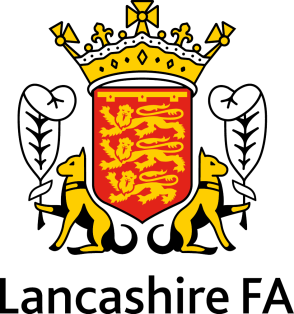 Referee Promotion Candidate Service Level Agreement (SLA) 2018/19I can confirm that I have fully read the “Lancashire FA Referee Promotion Scheme Guidance 2018/19” and fully understand what is required of me as a Promotion Candidate as detailed within the guidance booklet.I also understand that excellence in administration is required. All relevant paperwork must be completed and returned within the required timescales, as and when requested. This includes correspondence with the Referee Development Officer, Observer Coordinator, Observers, Lancashire Football Association, the Football Association and also and leagues that I officiate on.Professional conduct is also expected by all Promotion Candidates both on and off the field of play. Extreme caution should be taken when using Social Networking websites and messaging boards.Therefore, I am fully aware that as a Promotion Candidate should I bring either the game of the Lancashire Football Association into disrepute via my conduct either on or off the field of play, then this may result in my removal from the 2018/19 Promotion Scheme.Lastly, I agree that it is my responsibility to ensure that I officiate in the required number of games needed for promotion and that it is my responsibility to submit these fixtures to the Observer Coordinator as and when requested.Name:Signed:Date: